	Na  temelju članka  57.  Poslovnika  Općinskog  vijeća  Općine  Ernestinovo (Službeni  glasnik Općine Ernestinovo, broj 1/13, 4/13, 1/17, 3/18) sazivam 40. SJEDNICA  OPĆINSKOG  VIJEĆAOPĆINE  ERNESTINOVOkoja će se održati dana  27. siječnja 2021.  (srijeda) s  početkom u 18.00  sati  u prostorijama DVD-a Ernestinovo,  u  Ernestinovu,  V.  Nazora  66.  te  predlažem  sljedećiDnevni  redUsvajanje zapisnika sa 39. sjednice Općinskog vijeća, Donošenje odluke o Izmjenama i dopunama Proračuna Općine Ernestinovo za 2021. godinuDonošenje odluke o financijskoj pomoći za sanaciju štete u Sisačko-moslavačkoj županiji te drugim područjima pogođenim potresomDonošenje Plana mreže dječjih vrtića na području Općine ErnestinovoDonošenje Odluke o dopuni Odluke o sufinanciranju boravka djece  u jaslicamaDonošenje Provedbenog plana zaštite od požara za područje Općine Ernestinovo za 2021. godinuDonošenje Odluke o oslobođenju plaćanja komunalne naknade uslijed nastupa posebnih okolnostiDonošenje Odluke o  davanju suglasnosti na Pravilnik o Izmjeni Pravilnika o plaćama, naknadama plaće i drugim materijalnim pravima radnika zaposlenih u Dječjem vrtiću Ogledalce Ernestinovo Izvješće o radu općinske načelnice za razdoblje od 01. siječnja 2020. do 31. prosinca 2020. godineU slučaju   nemogućnosti  dolaska   na  sjednicu, molimo  Vas da o  tome  obavijestite predsjednika   Vijeća,  na  tel.: 270-226PredsjednikKrunoslav DragičevićPRILOG:Zapisnik sa 39. sjednice Općinskog vijeća, Prijedlog odluke o Izmjenama i dopunama Proračuna Općine Ernestinovo za 2021. godinuPrijedlog odluke o financijskoj pomoći za sanaciju štete u Sisačko-moslavačkoj županiji te drugim područjima pogođenim potresomPrijedlog Plana mreže dječjih vrtića na području Općine ErnestinovoPrijedlog Odluke o dopuni Odluke o sufinanciranju boravka djece  u jaslicamaProvedbeni plan zaštite od požara za područje Općine Ernestinovo za 2021. godinuPrijedlog odluke o oslobođenju plaćanja komunalne naknade uslijed nastupa posebnih okolnostiPrijedlog Pravilnika o Izmjeni Pravilnika o plaćama, naknadama plaće i drugim materijalnim pravima radnika zaposlenih u Dječjem vrtiću Ogledalce Ernestinovo  Izvješće o radu općinske načelnice za razdoblje od 01. siječnja 2020. do 31. prosinca 2020. godine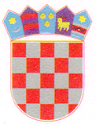 REPUBLIKA HRVATSKAOsječko-baranjska  županijaOpćina  ErnestinovoOpćinsko  vijećeKLASA: 021-05/21-01/1URBROJ: 2158/04-01-21-1Ernestinovo,   22. siječnja 2021.